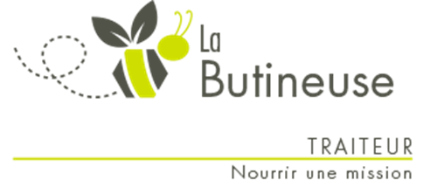 239 avenue ProulxTél : 681-0827www.labutineusedevanier.cominfo@labutineusedevanier.com www.facebook.com/LaButineusedeVanierSemaine 3 – Repas prêts à partir du jeudi 15 avril @ 9h00Commandez avant le lundi 05 avril @ 13h00Nom : 				Prénom : 		                                                              Téléphone : ___________________Adresse : 				     				_____			__________Repas familiauxRepas familiauxRepas familiauxRepas familiauxRepas familiauxRepas familiauxRepas familiauxPlats principauxPrixQtéPrixQté2 portions2 portions4 portions4 portionsBœuf coréen11.00$21.50$Macaroni sauce rosée au poulet gratiné11.00$21.50$Saumon hollandais11.00$21.50$Galette de veau italienne11.00$21.50$Bœuf bourguignon11.00$21.50$Croquette de thon11.00$21.50$Boulette de poulet teriyaki11.00$21.50$Médaillon de porc, sauce aux champignons12.00$23.50$Jambon à l’ananas12.00$23.50$AccompagnementsPurée de pommes terre2.50 $4.00 $Couscous2.50 $4.00 $Orzo aux légumes2.50 $4.00 $Navet2.50 $4.00 $Salade de la semaineSalade méditerranéenne8oz2.50 $16 oz4.50 $SoupesCrème de rutabaga & pommes8 oz1.50 $32 oz5.00 $Soupe de tortellinis & tomates crémeuses8 oz2.00 $32 oz 7.00 $DessertsMuffin florentin6 un.4.00 $Pain à la citrouille & chocolat6 un.4.00 $Gâteau Reine-Élizabeth 4 un.4.00 $